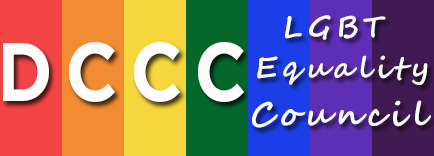 2015 – 2016 DCCC LGBT Equality Council Schedule2015NYC BreakfastNYC ReceptionDC Fly-in Event2016LA EventChicago EventNYC BreakfastNYC ReceptionDC Fly-in Event